REPORTE FOTOGRÁFICO, DAÑOS DEL SISMO MAGNITUD 8.2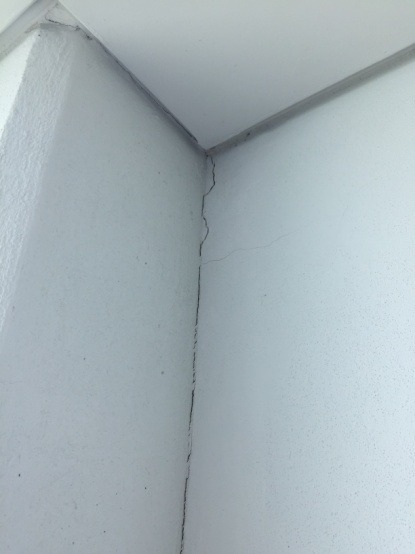 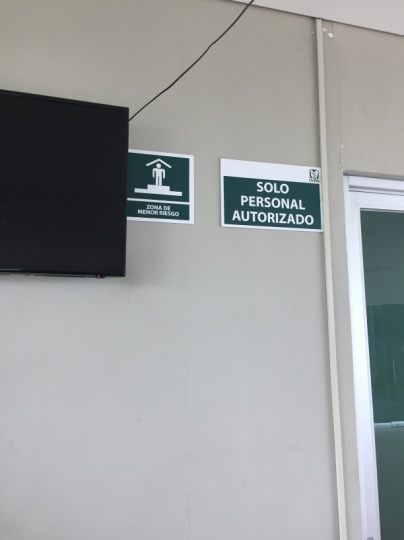 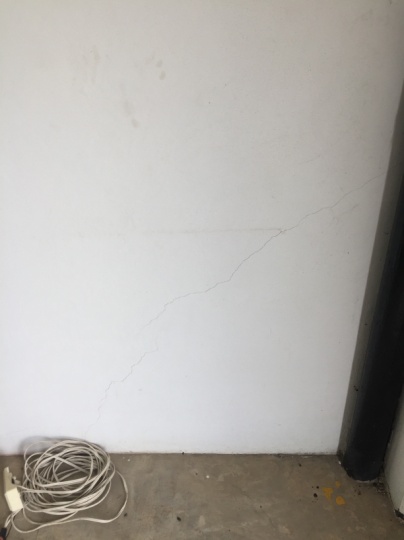 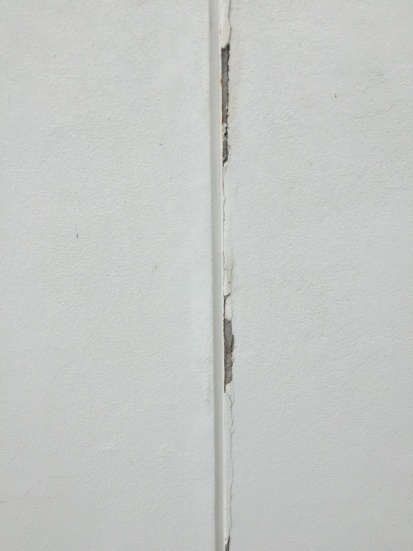 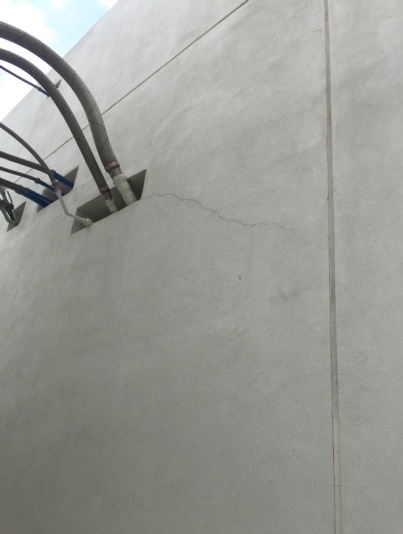 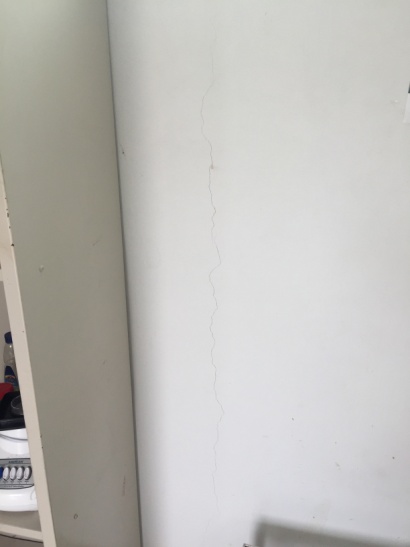 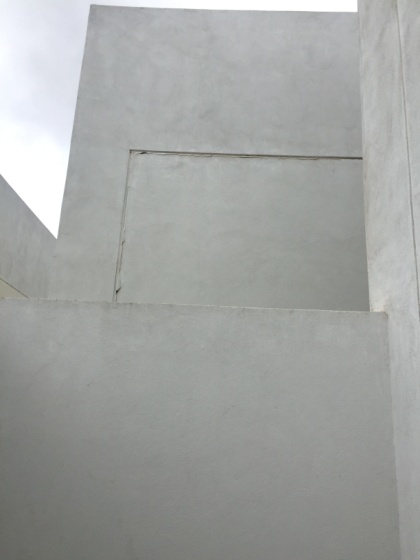 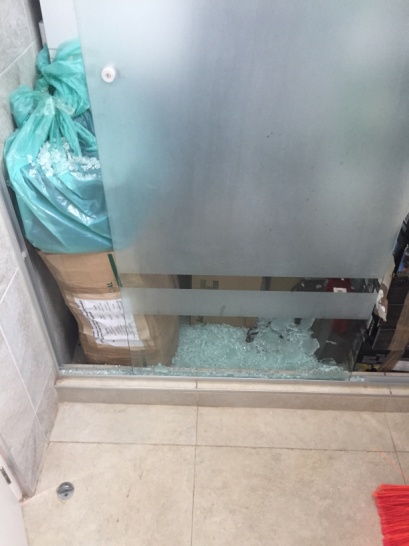 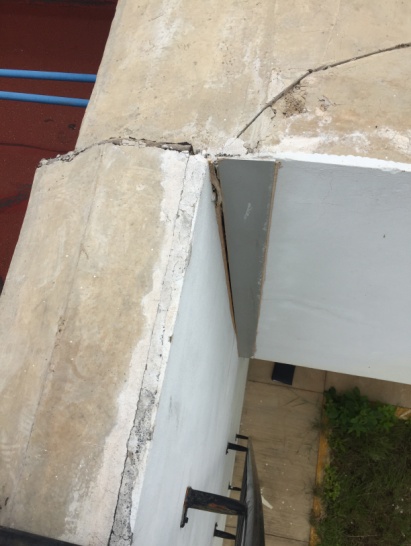 REPORTE FOTOGRÁFICO, DAÑOS DEL SISMO MAGNITUD 8.2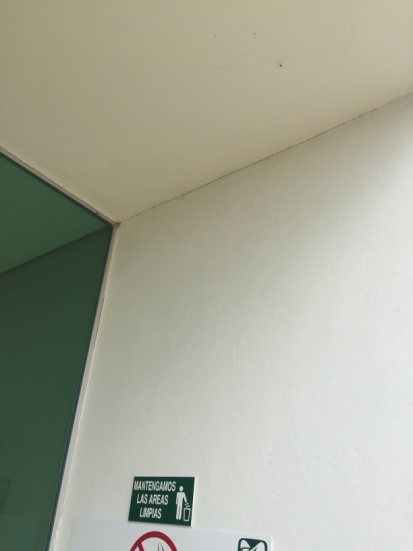 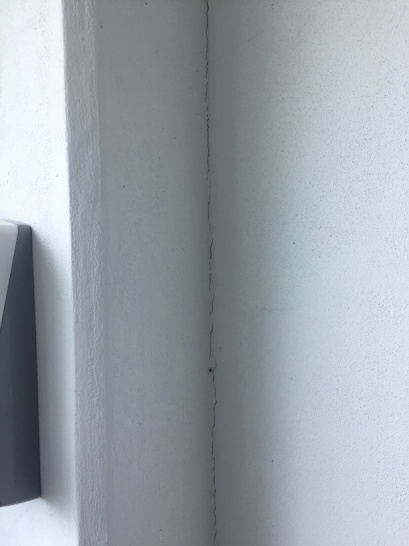 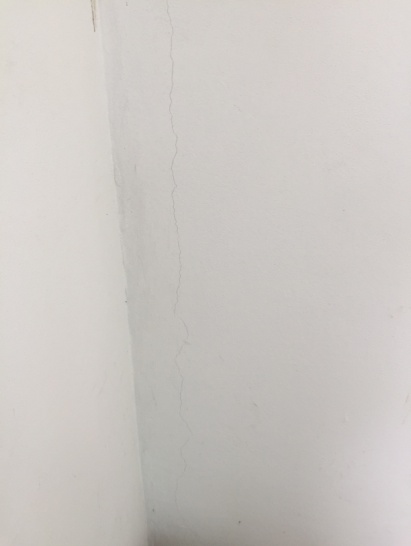 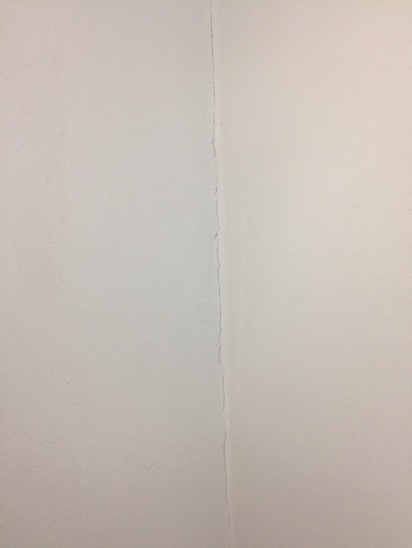 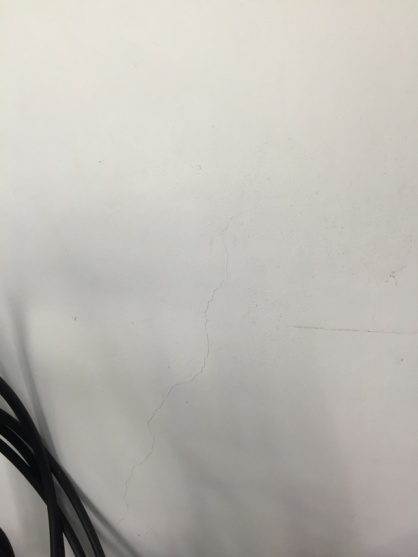 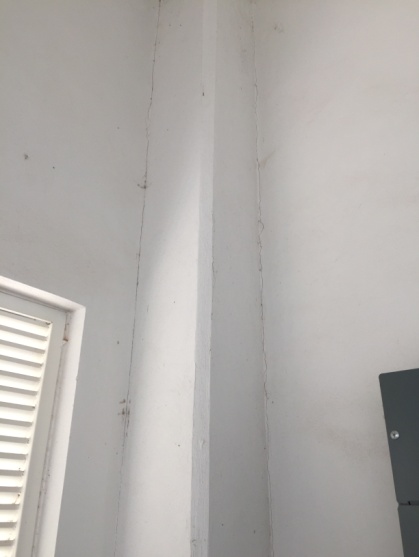 ATTE. ING.SANTIAGO ACOSTA BUCIOJEFE DE CONSERVACION DE UNIDAD No. 12